 Metal Pick-up: 1st Monday of the month, beginning at 8 AM *                                       *Insurance Needs and Your Manufactured Home—Trash & Recycling Pick-up: Every WEDNESDAY beginning at 7 AM *         Yard Waste Pick-up: Every Thursday until first snow fall *  Please have your items curbside by that time.           PLEASE REMEMBER WINTER PARKING BAN STILL IN EFFECT: NO PARKING ON THE STREET AT ANY TIME UNTIL APRIL 15TH March  2020March  2020March  2020March  2020March  2020SunMonTueWedThuFriSat126:30 Cribbage PLC310 & 7 Play Pool PLC410 & 7 Play Pool PLC12:30 Knitting PLC1:30 Line Dance DDC3-5 Ukulele PLC56:30 Bingo DDC66:30 Cribbage PLCnon-league78:30-10 Breakfast  DDC8DST  ENDS—SET CLOCKS AHEAD 1 HOUR96:30 Cribbage PLC1010 & 7 Play Pool PLC3:30  FinCom DDC1110 & 7 Play Pool PLC12:30 Knitting PLC1:30 Line Dance DDC3-5 Ukulele PLC12 6:30 Bingo DDC136:30 Cribbage PLCnon-league148:30 Coffeehouse PLC*15166:30 Cribbage PLC17ST. PATRICK’S DAY10 & 7 Play Pool PLC 6 BOD Mtg  DDC18  10 Pool PLC12:30 Knitting PLC1:30 Line Dance DDC3-5 Ukulele PLC6:30 Sheryl Faye PLC 19 SPRING BEGINS6:30 Bingo DDC206:30 Cribbage PLCnon-league2122236:30 Cribbage PLC24 10 & 7 Play Pool PLC2510 Pool PLC12:30 Knitting PLC1:30 Line Dance DDC3-5 Ukulele PLC266:30 Bingo DDC27 6:30 Cribbage PLCnon-league281-4 Meat Bingo DDC29306:30 Cribbage PLC3110 & 7 Play Pool PLCFUTURE EVENTS:                                                                                                           Concord Coachmen, 15 April PLC 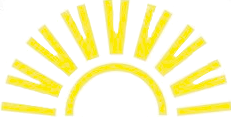 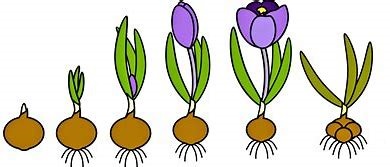    Fish Fry, 24 April DDC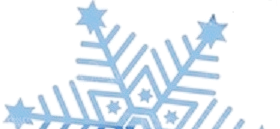           Out snow. . .      . . .in Sun!FUTURE EVENTS:                                                                                                           Concord Coachmen, 15 April PLC    Fish Fry, 24 April DDC          Out snow. . .      . . .in Sun!FUTURE EVENTS:                                                                                                           Concord Coachmen, 15 April PLC    Fish Fry, 24 April DDC          Out snow. . .      . . .in Sun!FUTURE EVENTS:                                                                                                           Concord Coachmen, 15 April PLC    Fish Fry, 24 April DDC          Out snow. . .      . . .in Sun!FUTURE EVENTS:                                                                                                           Concord Coachmen, 15 April PLC    Fish Fry, 24 April DDC          Out snow. . .      . . .in Sun!FUTURE EVENTS:                                                                                                           Concord Coachmen, 15 April PLC    Fish Fry, 24 April DDC          Out snow. . .      . . .in Sun!